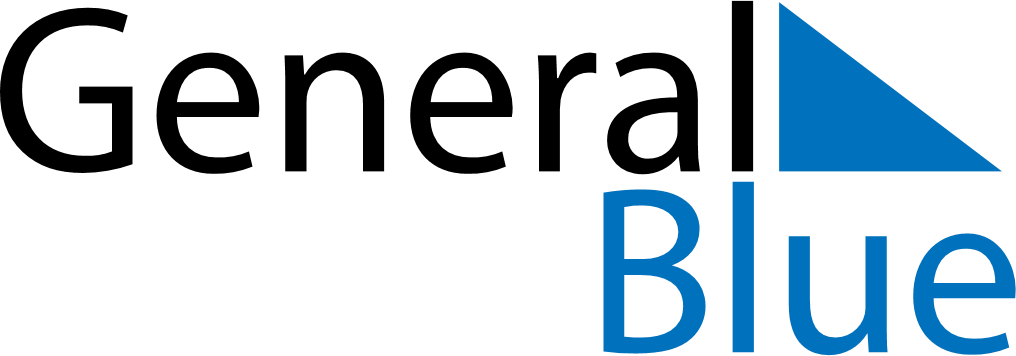 Q2 2023 CalendarRomaniaQ2 2023 CalendarRomaniaQ2 2023 CalendarRomaniaQ2 2023 CalendarRomaniaQ2 2023 CalendarRomaniaQ2 2023 CalendarRomaniaQ2 2023 CalendarRomaniaApril 2023April 2023April 2023April 2023April 2023April 2023April 2023April 2023April 2023MONTUETUEWEDTHUFRISATSUN1234456789101111121314151617181819202122232425252627282930May 2023May 2023May 2023May 2023May 2023May 2023May 2023May 2023May 2023MONTUETUEWEDTHUFRISATSUN1223456789910111213141516161718192021222323242526272829303031June 2023June 2023June 2023June 2023June 2023June 2023June 2023June 2023June 2023MONTUETUEWEDTHUFRISATSUN1234566789101112131314151617181920202122232425262727282930Apr 14: Good FridayJun 26: Flag DayApr 16: Easter SundayApr 17: Easter MondayMay 1: Labour DayMay 7: Mother’s DayMay 25: Ascension DayJun 1: Children’s DayJun 4: PentecostJun 5: Whit Monday